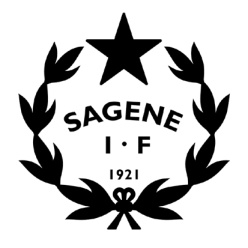 Tid: 		25.08.2021 kl. 18 -20.Sted:		Klubbhuset Inviterte:	Lederne av alle avdelingene.Frafall: 	 	SAKSLISTE Åpning av møtet (5 min)Godkjenning av innkalling.Vedlegg: Innkalling møte ledergruppa 25.08.2021.Vedtak: Innkallingen godkjennes uten anmerkninger. Godkjenning av protokollerVedlegg: Protokoll møte ledergruppa 02.06.2020Vedtak: Protokollene godkjennes uten anmerkninger.  Vedtakssaker (90 min) Status i avdelingene – Runde rundt bordet, 2- 5 min hver. Koronaregler – Hva gjelder nå?Sommeren 2021 – Evaluering og tilbakemeldinger?Jubileumsfest 4. september - Avdelingenes oppgaver, hedersbevisninger.Inkluderingsarbeidet – Plan for høst 2021, avdelingenes oppgaver? Vaktordningen i klubbhuset og Bjølsenhallen – Revidert sjekkliste, diskusjon åpningstider.Ny utstyrsavtale – Avtalen med Torshov sport/Hummel går ut 31/12 2021, alternativer? Medlems- og treningsavgifter – Fakturering og innkreving høsten 2021? Treningstider inne 2021/2022 – Bjølsenhallen og gymsaler, siste gjennomgang.Orienteringssaker – Faste saker markert i grått (20 min)Faste saker som settes opp på hvert møte: Endringer i styret, administrasjon og driftRegnskapsrapport pr. 31.07.2021 - Føres løpende, ligger i Onestop reporting. Rapport utestående medlems- og treningsavgifter  - Vi jobber med å kreve inn både 2020 og 2021. Kartleggingsskjema avdelingene – Status på minimumskravene til avdelingene. Avviksrapportering HMS – Innrapporterte HMS- avvikVedtaksprotokollen – Oversikt over alle vedtak i styret og i ledergruppa. MØTEPLAN 2021Hver siste torsdag i måneden, unntatt juli og desember? SAKER FREMOVER:Oppfølging av utbyggingen av Voldsløkka sør 100- års jubileumPlanlegging, gjennomføring og evaluering av rekrutterings- og inkluderingsarbeidet, inkl. nabolagsklubbOrganisering av ny idretter – Håndball, Dans, Judo, Turn.Allidrett/turn – Få i gang som egen avdeling styrt av frivillige. Sammenslåing av bandy, innebandy og landhockey? Og Judo og bryting?Ungdom i arbeid – Utarbeide plan og finne finansiering. Kurs og kompetanse – Kartlegging av status og lage plan for veien videre. Boblehall tennis og tennislek rundt banene? Verdiombud ?  - Varslingsrutiner, sørge for kursing og kompetanse, samle alle verditemaer. GDPR – nye personvernregler i Sagene IF. Revidering årshjulet.Digitalisering - Nytt medlemsregister, Nytt regnskapssystem og rutiner, innfasing av Nonstop reportingFornye Anti- doping policy (nytt styret)Gjennomføre bedre klubbSponsorarbeid – Få i gang arbeid mot større sponsorerEtter skoletid – Veien videre når støtten fra Bufdir er slutt 01.03.2022. 